Student Name:	Advisor:	Date: 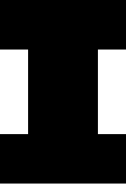 Please see an Economics Academic Advisor and your LAS Records Officer regularly to confirm requirement completion.Schedule Econ Appointments: my.atlas.illinois.edu/advising/    Econ information: www.economics.illinois.edu/undergrad/info/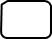 Supporting Coursework requires at least 18 hours of courses outside of Economics.What can be used? Choose courses that align with your career goals and interests. Double Majors, Dual Degrees, and Minors may be used* Other coursework can also be used if it explores a theme or discipline* How to get supporting coursework approved: Discuss your supporting coursework plans with an Econ advisor early in your academic career. Your plan must be approved and submitted to the LAS College Office by an Econ advisor and should be approved by your Junior year. 